     ESTIMATED COST OF SERVICE!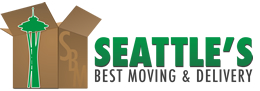      #      CARRIER: Seattle’s Best Moving & Delivery CO., LLC. (206) 613.9559 • www.seattlesbestmoving.com • 32829 Pacific Hwy S #3451 FEDERAL WAY, WA 98063  RECEIVED SUBJECT TO TARIFF RULES AND REGULATIONS OF THE ABOVE NAMED CARRIER & LICENSE NO.: HG-636464, USDOT • 2174950IMPORTANT NOTICE: The charges indicated herein are estimated charges only. All charges are subject to actual time plus travel or actual weight, whichever is applicable. Subject to tariffs, rules, and regulations in effect on date of actual move. Unless a greater value is declared by Shipper, goods are released to the Carrier at a valuation of $0.60 per pound per article. Charges are payable by cash, credit card (Visa, MasterCard, Amex, Discover).Estimates: Customer must initial one option:		Hours	Rate	Low	High 
____ I understand this shipment is moving under a binding estimate and that I will be required to pay amount shown on the estimate.
____ I understand this shipment is moving under a non-binding estimate. If charges shown on the bill of lading exceed the charges on the nonbinding estimate given me by the carrier, the carrier must release the shipment to me upon payment of no more than 110% of the estimated charges and will extend credit for at least 30 days in which I must pay remainder due. If no case will I be required to pay more than 125% of the estimate, plus and supplemental. (125% does not include and finance-related charges the carrier may asses for extending credit, such as interest or late payment fees.)
                                                 Customer Release: I have read and understand this contact, and release my household goods to the carrier subject to the terms and conditions.	                                                                                                                                                                                                                                                      Total Labor: $ _____________Valuation	Qty.	Unit	Charge$ Total Valuation:         $ Materials	Qty.	Unit	ChargeSales Tax  (WA)(Gently used materials may be available at a 25% discount)$Total Materials:Estimate Comments:Estimated Charges using 'Low' Hours:Estimated Total Charges:$ $ DECLARATION OF VALUEYou (the "shipper") must check one of the following prior to the start of any moving or packing service. (In the event the shipper does not select one of these options, Released Value will be assumed.) Replacement Cost Coverage, with deductible, We will repair the damage to your satisfaction, pay you for the lost or damaged articles (less the $300 deductible), or replace the lost or damaged article for any amount over the $300 deductible. The $300 deductible applies to the entire shipment rather than each individual article. This level of coverage costs $1.15 per $100 of declared value Estimate.
Replacement Cost Coverage, with no deductible: We will repair damage to your satisfaction, reimburse you for the replacement cost, or replace lost or damaged articles. This level of protection costs $1.40 per $100 of your declared value of the entire shipment.SHIPPER ACKNOWLEDGEMENTBy signing this estimate, you (the "shipper") understand that: this is not  a contract  for  moving  services;  this  is  not  a  guarantee  that  the  actual charges will not exceed this estimate; and Shipper is not bound to use this Carrier. Shipper also  acknowledges  that  he  or  she  has  read  the  Rights and Responsibilities statement, the Table of Measurements, all other information  provided,  and  that  all  information  herein   was   explained   in detail by the estimator. Shipper to check and sign below:Basic Value Protection, Seattle’s Best Moving Co, has a maximum liability under State Law for loss or damage to your property of $0.60 per pound, per article up to a maximum of $2,000.00. There is no additional cost for this option. You may increase this liability for loss or damage by paying additional valuation charges.SIGNATURE OF SHIPPER
DATE     SIGNATURE OF SHIPPER                       DATE                                                                          RIGHTS AND RESPONSIBILITIESSec. 1	Definitions.  The  following  are  terms  and  definitions  for  the  purposes  of  this  document:  “Carrier”  is  defined  as:  1.  Seattle’s Best Moving Co., LLC.  and  Affiliates; 2. Best Moving & Delivery, LLC 3. Shipper”  refers  to  any  person  who  is  the  consignor  or  consignee  of  a  household  goods  shipment  and  is  identified  as  such  in  the  bill  of  lading  contract  and  owns the  goods  being  transported;  “Amount”  refers  to  the  total  charges  listed  on  the  front  of  this  estimate;  “Transportation  charges”  refers  to  charges  normally  associated  with  transporting goods  from  point  to  point,  including  loading,  travel,  delivery,  packing  or  crating,  unpacking,  hoisting; “Additional  charges”  refers  to  those  charges  not  directly  associated  with  the  moving process,  including  permits,  police  details,  and  third  party  services;  “Table  of  Measurements”  (Inventory)  refers  to  the  list  of  items  to  be  moved  provided  by  Shipper  to  Carrier;  “Van” refers  to  any  vehicle  used  in  the  transportation  of  employees  to  a  job  site  and/or  Shipper’s  goods  to  or  from  point  of  origin  or  destination  listed  on  the  front  of  this  estimate; “Yard”  refers to  the  point  of  origin  and  final  destination  from  which  the  Carrier’s  vehicle(s)  and/or  employees  who  have  been  assigned  to  a  Shipper’s  order  for  service  have  come  from  and  will  return to after completion of service.Sec. 2	Charges.  The  Amount  includes  only  the  articles  listed  on  the  Table  of  Measurements  (Inventory)  and  the  services  ordered  by  Shipper.  This  estimate  is  not  a  guarantee  that  the actual  charges  will  not  exceed  the  amount  of  the  estimate.  Common  carriers  are  required  by  law  to  collect  transportation  and  other  incidental  charges  computed  on  the  basis  of rates  shown  in  their  lawfully  published  tariffs  on  file  with  the  WA  Public Utilities  &  Transportation Commission, regardless  of   prior   rate   quotations   or   estimates   made   by   Carrier   or   their  representatives.   Charges   for  loading,   transporting,   and   unloading   are   based   upon   the   actual   hours   and materials  used.  These  hours  will  be  calculated  from  the  time  the  Van  departs  and  returns  to  Carrier’s  yard,  or  other  designated  point,  and  are  pro-rated  up  to  the  nearest quarter hour. Charges for Additional Services will be added to the transportation charges.Sec. 3	Payment.  All  C.O.D.  charges  are  to  be  paid  in  full  upon  completion  of  unloading.  Carrier’s  crew  chief  can  accept  the  following  methods  of  payment:  certified  checks,  money  order, personal check, cash, and/or credit cards (VISA/MC/AMEX/DISCOVER). No claim can be addressed until payment is received in full.Sec. 4	Parking. Shipper is responsible to secure legal parking for each truck. Legal parking is defined as a space of 50 feet in length, or 5 car lengths.Shipper will be responsible for any parking violations incurred by Carrier while performing moving services for Shipper.When Shipper has not arranged for legal parking, Shipper is responsible for the hourly charges incurred by delay or shutdown of the relocation.Carrier  will  procure,  as  an  additional  service  upon  request,  the  necessary  permits  to  guarantee  legal  parking.  Carrier  requires  four  business  days  to  perform  the  required  filings and  leafleting  according  to  the  rules  and  regulations  of  each  town  or  city’s  Traffic  Department.  Any  permits  procured  by  the  Carrier  are  done  so  with  the  intention  of  obtaining  the legal  consent  from  the  city  to  complete  the  move  and do  not  guarantee  that  ample  parking  will  be  available.  The  Shipper will  be  responsible  for  any  parking  violations  and/or hourly charges incurred by the Carrier due to unauthorized vehicles blocking the permitted area.If these permits have been purchased by Carrier and Shipper cancels their arrangements with Carrier, Shipper is still responsible for permit costs.Sec. 5	Packaging.  Carrier  requires  that  Shipper  have  all  items  properly  packaged  prior  to  transport.  Carrier  can  package  the  shipment  prior  to  transport  as  an  additional  service  upon  reques.t See Sections 7, 8, and 12.Sec. 6	Fragile Items. Items of an extremely fragile nature may be required to be crated or boxed by Carrier to ensure safe transport, even if they have already been packed by the Shipper.Sec. 7     Storage: A carries may place a shipment into storage at the public warehouse nearest the point of destination if the carrier unable to make a delivery because:The carrier was unable to locate a customer at the address given on the bill of lading or the correct address if known by the carrier.The customer refused of was unable to accept delivery.The customer (for a shipment moving on a non-binding estimate) was unable of refused to pay up to 110 percent of the amount of the original estimate plus supplements, if any.Sec. 8	Declared Value.  Shipper  must  select  one  of  the  following  valuation  options  prior  to  the  start  of  the  move  and  sign  on  the  Bill  of  Lading  acknowledging  the  selection.  In  the  event Shipper does not select an option, the Carrier’s legal responsibility will be limited to the WA state mandated $0.60 per pound per article.CUSTOMER’S DECLARATION OF VALUETHIS IS A TARIFF LEVEL OF CARRIER LIABILITY - IT IS NOT INSURANCEOn  the  Bill  of  Lading  you  must  select in  your  own  handwriting,  one  of  the  following  options  for  your  shipment  and  complete  a  Declaration  of  Items  of  Extraordinary  Value.  The option you select establishes Seattle’s Best Moving, Co maximum liability for your goods, subject to the rules contained in Best Moving, LLC tariff and the terms and conditions on the back of the Bill of Lading.For the items that are excluded from the claims, please see “Exclusions” in section 11 below.If any article is lost, destroyed or damaged while in Seattle’s Best Moving, LLC custody, Seattle’s Best Moving, Co will cover the lesser of the following amounts, depending upon the option selected:Option 1		Full (Replacement) Value.  1)  repair  the  article  to  the  extent  necessary  to  restore  it  to  the  same  condition  as  when  it  was  received  by  Seattle’s Best Moving, Co,  or  pay  you  the  cost  of such repairs; or 2) replace the article with an article of like kind and quality, or pay you the cost of such a replacement. An additional charge applies to this option.Option 2		Actual  Cash  Value. 1)  the  cost  to  repair  the  article  to  the  extent  necessary  to  restore  it  to  the  same  condition  as  when  it  was  received  by  Seattle’s Best Moving,  or  pay  you  the  cost of such repairs; or 2) the actual cash value of the property immediately before the move. An additional charge applies to this option.Option 3	Released  Value.  1)  Seattle’s Best Moving, Co has  a  maximum  liability  under  State  Law  for  the  loss  or  damage  to  your  property  of $0.60  per  pound,  per  article  up  to  a  maximum  of$ 750.000. There is no additional cost for this option. You may increase the liability for the loss or damage by paying additional valuation charges.Declared Value is NON-REFUNDABLE once purchased.The minimum Declared Value must equal $6.00 times the estimated weight of your shipment.Sec. 9	All   claims   must   be   submitted   to   Carrier   in   writing   within   90   days   of   completion   of   move   with   supporting   documents   of   repair   or   proof   of   value.   In   the   event   that   no appraisals are available, the burden of proof will be upon the owner of the goods to provide proof of value.Sec. 10	Exclusions.The  Carrier  or  party  in  possession  of  any  of  the  property  herein  described (“Property”)  shall  be  liable  as  at  common  law  for  any  loss  thereof  or  damage  thereto,  except  as  herein provided.No Carrier or party in possession of all or any of the Property (Carrier)  shall  be  liable  for  any  loss,  damage  or  delay  caused  by  act  of  God,  flood,  earthquake,  public  enemy,  war (declared or undeclared), acts of public  authority,  quarantine,  riots,  labor  trouble,  strikes,  loss  of  market  or  use,  perils  of  navigation,  weather,  act  or  default  of  Shipper  or  owner, wear and tear, gradual deterioration, latent defect, or any  condition  of  or  within  covered  property  which  causes  it  to  destroy  itself,  nature  of  Property  or  defect  or  inherent  vice, moths, vermin or other  insects,  rust,  water,  leakage,  heat,  changes  in  temperature,  fumigation,  deterioration,  dampness  of  atmosphere,  occurrences  in  customs  warehouse,  or  for any loss or damage to paintings, statuary, ornamental items, works of art, articles of unusual nature or value,  photographs  or  pictures,  antiques,  dishes,  glassware,  musical instruments, vases, mirrors, marble or enamel pieces, lamps,  lamp  shades  or  other  fragile  articles,  unless  such  loss  or  damage  was  caused  by  negligence  of  the  Carrier,  except where arrangements have been made for the packing and unpacking of such articles by the Carrier or its agent. No carrier  shall  be  held  liable  for  the  internal  malfunction  of  any computerized, electrical or mechanical item or piece of equipment, whether  or  not  such  articles  are  packed  unpacked,  or  packed  and  unpacked  by  the  Shipper  or  his  agent  or Carrier or its agents. No Carrier shall be liable for damage to  or  loss  of  contents  of  pieces  of  furniture,  crates,  bundles,  cartons,  boxes,  barrels  or  other  containers  unless  such contents are open for Carrier’s inspection and then only for such articles as are specifically listed by the Shipper and receipted for by the Carrier or its agent.No  Carrier  shall  be  liable  for  delay  caused  by  obstructions,  faulty  or  impassable  highways,  lack  of  capacity  of  any  highway,  bridge,  ferry,  or  caused  by  breakdown,  or  mechanical defect of vehicles or equipment.Carrier’s liability shall be  that  of  a  warehouseman,  only,  for  loss,  damage  or  delay  caused  by  fire  occurring  after  the  arrival  of  the  Property  at  destination  or  at  the  port  of  export and tender of delivery of the Property  to  the  party  entitled  to  receive  it  has  been  made.  Except  in  case  of  negligence  of  the  Carrier,  Carrier  shall  not  be  liable  for  loss,  damage,  or delay occurring while the Property is  stopped  and  held  on  the  request  of  the  Shipper,  owner,  or  party  entitled  to  make  such  request,  whether  such  request  was  made  before  or after Carrier came into possession of the Property.No Carrier shall be liable for any of the following:Items of extraordinary value not listed on the High Value Inventory form.Lamps, lampshades, artwork, pictures, mirrors, artificial plants and statues which are not boxed by Seattle’s Best Moving, Co.Any marble or glass which is not crated or boxed by Seattle’s Best Moving, Co.Items found broken in boxes that have not been packed and unpacked by Seattle’s Best Moving, Co.Missing hardware for disassembled items, unless Seattle’s Best Moving, Co disassembles them.Gold leaf plasters frames and chandeliers that are not crated by Seattle’s Best Moving, Co.Furniture Pressboard or particle board furniture; previously damaged and repaired items; previously damaged or loose veneer; Furniture where original glue has dried out.Documents (no valuable papers of any kind), Deeds, Drafts, Notes, Bank Bills, Currency, Stamps.Jewelry; other than costume jewelry.Any small, loose items such as keys, remote controls, etc. which are not in a box.Live Plants.If one item in a set is damaged, only that one item is covered by insurance, not the entire set.Mechanical or electrical derangement of musical instruments, including  but  not  limited  to  piano,  harpsichord,  organ,  television,  radio,  refrigerator,  freezer,  washing  machine, dryer, sound recording or playing equipment, including parts or components  thereof,  electronic  or  mechanical  game(s),  computers,  or  like  similar  articles  unless  evidenced  by external damage.      Sec. 11	Hazardous Materials and Firearms.  Carrier  is  prohibited  by  law  to  transport  any  article  of  an  explosive  or  flammable  nature.  Every party whether                                                                                                                                                                                                                     principle or agent shipping such goods shall be liable for and indemnify Carrier against all loss or damage caused by such goods and Carrier will not be liable for the safe delivery of the shipmentShipper:Address:  City/Zip: Phone:ORIGIN ADDRESS:  Floor:	WADESTINATION ADDRESS:Shipper: Address:   City/Zip:   Phone: Floor: Storage: If shipment will be placed into storage, the customer must initial options selected:                           Storage in Transit: Shipment is to be placed in storage for a period of 90 days or less.
I understand that on the 91st day of storage the shipment becomes permanent storage.
Permanent Storage:
  __________ The storage location will be at _________________________________________   __________ Shipment is to be placed in storage for more than 90 days. 
Storage In-Vehicle: I certify that I have requested Storage-in-Vehicle for period of ____days at the agreed rate of $__________per day.
Storage: If shipment will be placed into storage, the customer must initial options selected:                           Storage in Transit: Shipment is to be placed in storage for a period of 90 days or less.
I understand that on the 91st day of storage the shipment becomes permanent storage.
Permanent Storage:
  __________ The storage location will be at _________________________________________   __________ Shipment is to be placed in storage for more than 90 days. 
Storage In-Vehicle: I certify that I have requested Storage-in-Vehicle for period of ____days at the agreed rate of $__________per day.
Storage: If shipment will be placed into storage, the customer must initial options selected:                           Storage in Transit: Shipment is to be placed in storage for a period of 90 days or less.
I understand that on the 91st day of storage the shipment becomes permanent storage.
Permanent Storage:
  __________ The storage location will be at _________________________________________   __________ Shipment is to be placed in storage for more than 90 days. 
Storage In-Vehicle: I certify that I have requested Storage-in-Vehicle for period of ____days at the agreed rate of $__________per day.
                                                              UNIT     RATE      TOTAL
 Storage In transit                   ________ lbs  _______ Net  _______
 Whse Handling                                 ________ lbs  _______ Net  ________
 Add’l Valuation $                              ________ lbs  _______ Net  ________                                                                        Total Storage Charges	                                $ ________